Hapanimelä kastike Tämä kastike on maustettu kiinalaiseen tapaan hapanimeläksi ja suurustettu maissijauhoilla. Kastike sopii yhtä hyvin uunikalan, broilerin  kuin rasvattoman sianlihan seuraksi. 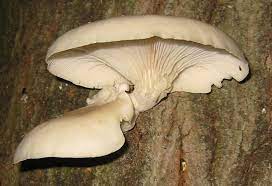 Figure  OsterivinokasVALMISTELUT: 10 minuuttia KYPSYMINEN: 10 minuuttia 4 annosta VALMISTELUT: 10 minuuttia KYPSYMINEN: 10 minuuttia 4 annosta 200 g Tuoreita osterivinokkaita tai herkkusieniä tai 2 dl kypsennettyjä sieniä, esimerkiksi tattejapalaPurjoa1 rkl Öljyä2 dl Vettä tai kanalientä1 tl Maissijauhoja1 rkl Fariinisokeria 1-2 tlViinietikkaa1-2 rklSoijakastikettahiemanMustapippuria½ tlinkivääriäPaloittele sienet ja leikkaa purjo renkaiksi. Kuullota sieniä ja purjoa öljyssä, kunnes ne hiukan kypsyvät.Sekoita veteen maissijauhot ja mausteet ja kaada suurus sieni-purjoseoksen joukkoon. Keitä kastiketta muutama minuutti. Tarkista maku. Paloittele sienet ja leikkaa purjo renkaiksi. Kuullota sieniä ja purjoa öljyssä, kunnes ne hiukan kypsyvät.Sekoita veteen maissijauhot ja mausteet ja kaada suurus sieni-purjoseoksen joukkoon. Keitä kastiketta muutama minuutti. Tarkista maku. VINKKI: ”Metsän äyriäisinä” tunnettujen osterivinokkaiden ajatellaan muistuttavan kalpeita osterinkuoria, ja niiden maku muistuttaa miedosti äyritäistä. Malto on kosteaa ja saattaa keitettäessä luovuttaa melko lailla nestettä, joten parhaita osterivinokkaat ovat uunissa paistettuina, grillattuina tai muhennoksena. Kokonaiset sienet voidaan myös leivittää munalla ja korppujauholla ja keittää öljyssä oikeiden osterien tapaan. Tällöin ei kuitenkaan ole kyse laihdutusruoasta. Kunnolla kypsennettynäkin osterivinokkaiden  koostumus on kiinteä. VINKKI: ”Metsän äyriäisinä” tunnettujen osterivinokkaiden ajatellaan muistuttavan kalpeita osterinkuoria, ja niiden maku muistuttaa miedosti äyritäistä. Malto on kosteaa ja saattaa keitettäessä luovuttaa melko lailla nestettä, joten parhaita osterivinokkaat ovat uunissa paistettuina, grillattuina tai muhennoksena. Kokonaiset sienet voidaan myös leivittää munalla ja korppujauholla ja keittää öljyssä oikeiden osterien tapaan. Tällöin ei kuitenkaan ole kyse laihdutusruoasta. Kunnolla kypsennettynäkin osterivinokkaiden  koostumus on kiinteä. 